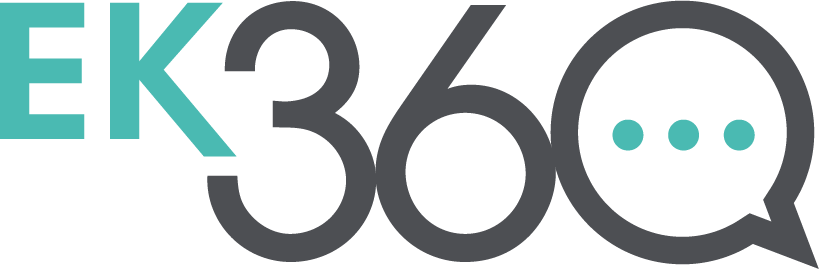 Job DescriptionJob Title: Finance Assistant (part time 22.5 hours)Reporting to:Management Accountant  Job SummaryWe are recruiting a finance assistant to support our Management Accountant. You will play a critical role in supporting the smooth operation of the finance department. To be considered for this role, you should have experience in a similar position and possess a solid understanding of accounting principles. You will be part of a team that values teamwork, integrity, and commitment to quality, and we are excited to have someone join us who shares these values. This is an office-based role.This role will suit someone who is currently studying for an accountancy qualification, or who like to start studying. Job purposeTo contribute to the high quality financial service of the Finance team in all operational aspects of the organisation.To conduct financial and contract administration in accordance with policy and strategic direction from the Management Accountant, liaising with staff across the organisation as required.To deputise for the Management Accountant in their absence.DutiesWorking closely with the Management Accountant, duties will include:Financial Operations and processesSupporting accurate and timely customer invoicing, processing of journals, and processing supplier invoicesEntering Customer receipts, Supplier payments and other bank transactions and performing bank reconciliations for reviewPerforming a variety of accounting reconciliationsPerforming Credit control activities and providing information to support cash flow forecasting and management  Finance ReportingSupporting the production of monthly management accounts for budget holders across the businessSupporting project based activities with provision of focused reports and under direction of Management Accountant to support the review of profit margins per projectPerforming an initial review to identify and escalate reporting discrepancies or control issuesCompleting monthly tasks checklists, particularly to ensure that processing  and reconciliations and controls are completeDay to Day finance supportTo be first point of contact to investigate and answer routine queries arising from budget holders, management and other finance colleagues as well as external bodies. Assist in troubleshooting and resolving ledger and budget account queries.To process staff expenses, ensuring they meet policy requirements for paymentAttend meetings and conferences when required, taking minutes and distributing where appropriate, coordinating follow up activities and actions.Organisational supportContribute to integrating information held in different parts of the organisation to support projects or research initiatives Be proactive in identifying ‘newsworthy content’ within your day to day role and be proactive in working with colleagues to share these in the appropriate channelsParticipate in activities focused on talking to the public / patients / service users, as appropriate and support the wider organisational objectives of seeking and recording public experiencesPerson specificationEssential Experience:Previous experience within a similar roleSolid experience of MS Excel Desirable Experience:Experienced in Xero accounting PackageKnowledge:Strong understanding of accounting principles and financial reportingPersonal Aptitude:Curiosity and drive to understand business processes and how financial processes can aid the development of the organisationAn excellent attention to detailEnthusiastic team player with a positive, hard-working approachAdaptable and flexible natureWell organised and self-motivated with an ability to prioritise and manage own time efficiently and effectively.Excellent written and verbal communication skills in English, with an ability to build relationships across the businessAble to demonstrate initiative and flexibilityGood planning and organisational skillsGood time-management skillsAbility to resolve problems and queries quickly and efficientlyWhy work for us?We are an inclusive, agile environment.We offer space for someone to be curious, to experiment, and to solve real-world challenges, within a nimble and responsive organisation.We are impact driven, constantly working to effect improvement in health and social care across Kent and MedwayFlexible working hoursFlexible annual leave Training and development We can pay for your professional subscriptionsA good working environmentStrong focus on mental health and wellbeingMonthly team building days and wellness packages.Free parkingHybrid working after probationStudy support for anyone wishing to start/continue with their studies